Памятка для родителейпо профилактике детского дорожно-транспортного травматизмаПодготовила воспитатель Селюк И.С.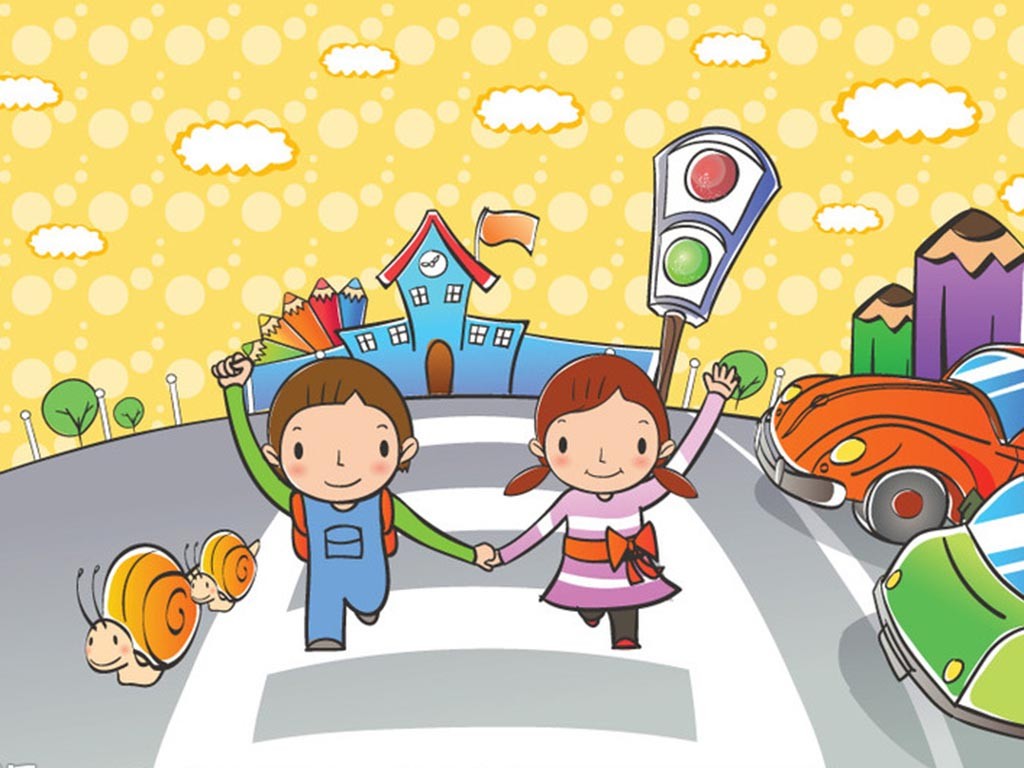 2018г.УВАЖАЕМЫЕ РОДИТЕЛИ!При современных скоростях движения автомобилей и городского электротранспорта большинство дорожно-транспортных происшествий происходит по вине пешеходов (взрослых и детей). Эти происшествия сопровождаются травмами, а иногда приводят к тяжким трагическим последствиям.Регулярно повторяйте детям следующие установки:– перед тем как выйти на проезжую часть, остановись и скажи себе: «Будь осторожен»;– никогда не выбегай на дорогу перед приближающимся автомобилем: водитель не может остановить машину сразу;– перед тем как выйти на проезжую часть, убедитесь, что слева, справа и сзади, если это перекресток, нет приближающегося транспорта;– выйдя из автобуса, троллейбуса и трамвая, не обходи его спереди или сзади – подожди, пока он отъедет. Найди пешеходный переход, а если поблизости его нет, осмотрись по сторонам и при отсутствии машин переходи дорогу, если нет пешеходного перехода. В этом месте водитель не ожидает пешеходов и не может мгновенно остановить автомобиль;– не выезжай на улицы и дороги на роликовых коньках, велосипеде, самокате, санках;– не играй в мяч и другие игры рядом с проезжей частью. Для игр есть двор, детская площадка или стадион;– переходи дорогу только поперек, а не наискосок, иначе ты будешь дольше находиться на ней и можешь попасть под машину;– никогда не спеши, знай, что бежать по дороге нельзя;– когда выходишь с другими детьми на проезжую часть, не болтай, сосредоточься и скажи себе и ребятам: «Будьте осторожны». Не запугивайте детей опасностями на улицах дорогах. Страх так же вреден, как неосторожность и беспечность. Школьники должны уметь ориентироваться в дорожной обстановке. Используйте побудительные мотивы безопасного поведения:– нежелание ребенка огорчать родителей неправильными действиями;– осознание возможных последствий неправильного поведения, которое может приводить к несчастным случаям и авариям.Сами знайте и выполняйте правила движения, будьте для детей примером дисциплинированности на улице.